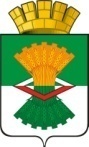 АДМИНИСТРАЦИЯМАХНЁВСКОГО МУНИЦИПАЛЬНОГО ОБРАЗОВАНИЯПОСТАНОВЛЕНИЕ17 февраля 2021 года                                                                                            № 119п.г.т. МахнёвоОб утверждении «Порядка организации историко-культурного заповедника местного (муниципального) значения и установления его границ  на территории Махнёвского муниципального образования» В соответствии с Федеральным законом от 25 июня 2002 года N 73-ФЗ       «Об объектах культурного наследия (памятниках истории и культуры) народов Российской Федерации», Федеральным законом от 06 октября 2003 года                      N 131-ФЗ «Об общих принципах организации местного самоуправления в Российской Федерации», Законом Свердловской области от 21 июня 2004 года  N 12-ОЗ «О государственной охране объектов культурного наследия (памятников истории и культуры) в Свердловской области», Постановлением Правительства Российской Федерации от 15.07.2009 N 569 «Об утверждении положения о государственной историко-культурной экспертизе», руководствуясь Уставом Махнёвского муниципального образования,ПОСТАНОВЛЯЮ:1.Утвердить Порядок организации историко-культурного заповедника местного (муниципального) значения и установления его границ на территории Махневского муниципального образования (прилагается).2.Опубликовать в газете «Алапаевская искра» и разместить на официальном сайте Махнёвского муниципального образования в сети «Интернет».3. Контроль за исполнением настоящего постановления возложить на заместителя главы Администрации Махневского муниципального образования по социальным вопросам Г.А. Кокшарова.Глава Махнёвскогомуниципального образования               		                                   А.С. КорелинПриложениек  постановлению Администрации Махнёвскогомуниципального    образованияот 17.02.2021  № 119Порядок организации историко-культурного заповедника местного (муниципального) значения и установления его границ  на территории Махнёвского муниципального образованияГлава 1. ОБЩИЕ ПОЛОЖЕНИЯ1. Настоящий Порядок разработан в соответствии с Федеральным законом от 25.06.2002 N 73-ФЗ «Об объектах культурного наследия (памятниках истории и культуры) народов Российской Федерации» и Законом Свердловской области от 21.06.2004 N 12-ОЗ «О государственной охране объектов культурного наследия (памятников истории и культуры) в Свердловской области» и устанавливает основные требования к организации историко-культурных заповедников местного (муниципального) значения и установлению их границ.2. Объекты культурного наследия местного (муниципального) значения - объекты, обладающие историко-архитектурной, художественной, научной и мемориальной ценностью, имеющие особое значение для истории и культуры муниципального образования.3. Историко-культурный заповедник - это достопримечательное место, представляющее собой выдающийся целостный историко-культурный и природный комплекс, нуждающийся в особом режиме содержания.Глава 2. ОРГАНИЗАЦИЯ ИСТОРИКО-КУЛЬТУРНОГО ЗАПОВЕДНИКАИ ОПРЕДЕЛЕНИЕ ЕГО ГРАНИЦ4. С инициативой об образовании историко-культурного заповедника на территории Махневского муниципального образования могут обращаться физические и юридические лица (далее - заинтересованное лицо).5. Заинтересованное лицо обращается в Администрацию Махневского муниципального образования с ходатайством об организации историко-культурного заповедника местного (муниципального) значения (далее - ходатайство), к которому прилагаются материалы, содержащие информацию о ценности достопримечательного места с точки зрения истории, археологии, архитектуры, градостроительства, искусства, науки и техники, эстетики, этнологии или антропологии, социальной культуры, природы и экологии.6. В случае если к ходатайству не приложены материалы, содержащие информацию о ценности достопримечательного места, Администрация Махневского муниципального образования в течение 15 рабочих дней со дня поступления ходатайства возвращает заинтересованному лицу данное ходатайство с обоснованием причин возврата.7. В случае соблюдения заинтересованным лицом требований пункта 5 настоящего Порядка Администрация Махневского муниципального образования в течение 30 дней со дня регистрации ходатайства подготавливает и направляет в уполномоченный исполнительный орган государственной власти Свердловской области в сфере охраны объектов культурного наследия проект установления границ историко-культурного заповедника и ходатайство о проведении историко-культурной экспертизы объекта, предложенного для отнесения к историко-культурному заповеднику.8. Решение об организации историко-культурного заповедника принимается Администрацией Махневского муниципального образования на основании заключения государственной историко-культурной экспертизы.9. При необходимости установления особого режима содержания историко-культурного заповедника, представляющего собой выдающийся целостный историко-культурный и природный комплекс, Администрацией Махневского муниципального образования организуется подготовка соответствующих документов для проведения государственной историко-культурной экспертизы.10. Государственная историко-культурная экспертиза документов, обосновывающих отнесение достопримечательного места к историко-культурному заповеднику, осуществляется в установленном Правительством Российской Федерации порядке.11. Границы историко-культурного заповедника определяются на основании историко-культурного опорного плана и (или) иных документов и материалов, в которых обосновываются предлагаемые границы.12. Установление границ историко-культурного заповедника производится правовым актом Администрации Махневского муниципального образования.13. Граница историко-культурного заповедника может не совпадать с границей достопримечательного места.